Ледообразование - довольно опасное сезонное явление на водоемах. В силу географических особенностей в Коми этот процесс длится довольно долго. Когда в северных районах реки уже скованы крепким льдом, на юге республики водоемы остаются ещё открытыми или имеют слабое ледовое покрытие. Однако некоторые жители нашего северного края пренебрегают элементарными мерами предосторожности и выходят на тонкий осенний лед, тем самым подвергая свою жизнь смертельному риску. Поэтому важно напомнить о правилах безопасного поведения на льду.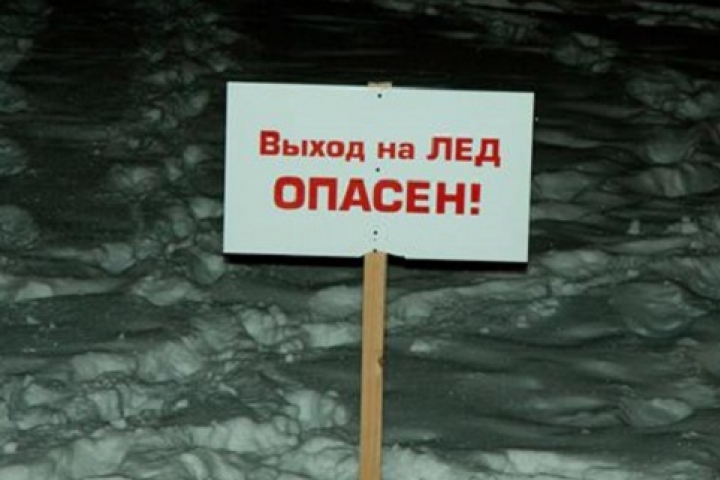 ЗАПОМНИТЕ!Первый лед очень коварен! При переходе по льду необходимо пользоваться оборудованными ледовыми переправами. Но если они отсутствуют, то самым правильным решением будет отложить переправу до полного ледообразования: безопасным для человека считается лед толщиной не менее 7 -10 см.Следует знать, что на толщину льда влияют свойственная осенней поре частая перемена погоды, прежде всего изменения температуры. Если температура воздуха держится выше 0 градусов более 3 дней, то прочность льда снижается на 25%. Следовательно, там, где ранее можно было уверенно идти по льду водоема, передвигаться по его поверхности становится опасно.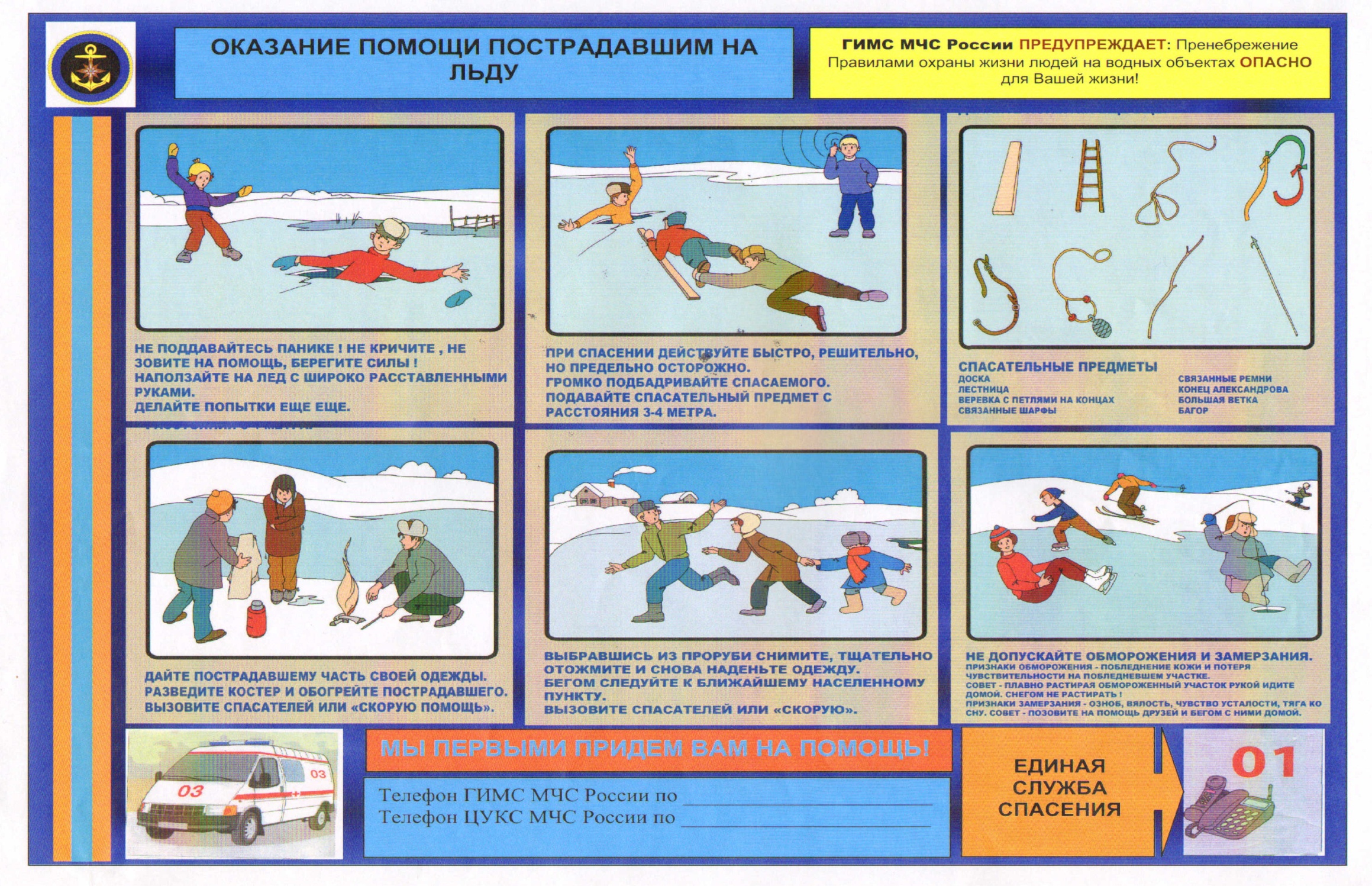 